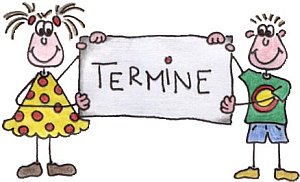 1. Kitahalbjahr 2023/ 2024 in der Villa KunterbuntZu jeder einzelnen Aktion folgt eine Einladung mit genauen Informationen für Euch!Arbeitseinsätze auf dem Außengelände: Individuelle Arbeitseinsätze können wir wie bisher auch außerhalb der Kitazeit ab 16.00 Uhr und am Samstag anbieten. Ihr könnt Euch jederzeit im Büro melden, um Tätigkeiten für uns auszuführen. Ihr werdet eingewiesen und bekommt einen Schlüssel für unsere Hütte und das Törchen. Gartengeräte werden nach jeder Benutzung desinfiziert!Elterngespräche: Die Elterngespräche für die nicht aufgeführten Kinder, finden immer um den Geburtstag eures Kindes/ eurer Kinder statt. Falls ihr zwischendurch an einem Gespräch interessiert seid, meldet euch jederzeit in der jeweiligen Gruppe oder bei mir im Büro!Liebe Grüßedas Team der Villa KunterbuntAb dem 07.08.2023Die Eingewöhnung der 7 neuen Kinder, in der Roten Gruppe, beginnt.Die Wechselkinder kommen in der Blauen Gruppe an !04.09.-08.09.2023In dieser Woche findet das erste Schulkinderangebot statt!14.09.2023Die Elternvollversammlung mit den Wahlen der Elternvertreter und einem Beitrag zur Zahngesundheit findet in der Villa Kunterbunt statt!16.09.20239.00-12.00 UhrDer Arbeitseinsatz auf dem Außengelände der Villa Kunterbunt findet statt! Wir laden euch rechtzeitig zur Mitarbeit ein!18.09.-22.09.2023Die Elterngespräche der neuen Kinder in der Roten Gruppe finden nach individueller Terminabsprache mit der Bezugserzieherin statt! 25.09.-29.09.2023Die Elterngespräche der Wechsler in die Blaue Gruppe finden nach individueller Terminabsprache mit der Bezugserzieherin statt! 25.10.2023 Die Mitgliederversammlung der Elterninitiative findet in diesem Jahr in der Villa Kunterbunt statt!06.11.2023Unser Teamtag findet statt.Die Villa bleibt an diesem Tag geschlossen!30.10.-10.11.2023Unsere Laternenwerkstatt findet in der Freiarbeit der Gruppen statt! (ohne Eltern)13.11.2023Unser Martinsumzug findet wie im letzten Jahr in der Renaturierung an der Ruhr und auf dem Parkplatz von Firma Busch statt !30.11.2023Die Erzieherinnen der Villa Kunterbunt schmücken die Einrichtung für den Advent.Die Villa ist von 7.15 Uhr – 15.00 Uhr geöffnet!06.12.2023Wir feiern gemeinsam mit den Kindern am Morgen unsere diesjährige Nikolausfeier!22.12.2023Die Villa Kunterbunt schließt, nach dem Mittagessen, um 12.30 Uhr!25.12.2023- 29.12.2023Die Weihnachtsferien in der Villa Kunterbunt finden statt. Die Villa ist in dieser Zeit geschlossen!02.01.2024Die Villa startet mit neuem Schwung in das Jahr 2024!